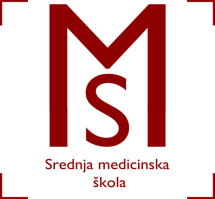 POPIS UČENIKA PO GRUPAMA ZA KLINIČKE VJEŽBEŠKOLSKA GODINA 2016./2017.SMJER: Medicinska sestra opće njege/Medicinski tehničar opće njegeRAZRED: 5.BU Slav.Brodu, 02.rujna 2016.5.B/1.GRUPA5.B/2.GRUPA5.B/3.GRUPA1. Arelić Monika2. Benić Tomislava3. Birtić Gabriela4. Čukić Sanja5. Deanović Dino6. Dragičević Antonia7. Grbeš Josipa8. Grbeš Valentina9. Gudelj Sandra1. Gusak Josipa2. Jazvić Antonio3. Jelić Mia4. Jurasović Josipa5. Jurić Matea6. Kajmić Tena7. Karlović Ivo8. Katinić Miroslav9. Knežević Tihana1. Koporčić Valentina2. Lakušić Melani3. Martić Paula4. Pavlik Marinela5. Petrić Anita6. Rosandić Mihaela7. Samaržija Matea8. Stvorić Ivana9. Šimić Stefani